Час памяти «Подвиг ваш история хранит»      22 июня - одна из самых печальных дат в истории России – День памяти и скорби в честь тех, кто отдал свою жизнь за будущее в годы Великой Отечественной войны. Этот день пропитан болью, надеждой, героизмом.                        В МКУК «Детская библиотека» прошёл час памяти «Подвиг ваш история хранит». Во время мероприятия  ребята  услышали рассказ от библиотекаря о первых минутах войны, о том  как этот день навсегда изменил жизни десятков миллионов человек. Как развивалось наступление немцев, и как оборонялась Красная Армия.    Основной удар фашистских войск пришёлся на крепость Брест, находившуюся на территории Белоруссии.     Немецкое командование планировало захватить Брестскую крепость в первый же день к 12 часам. Но защитники Брестской крепости сражались за каждый сантиметр земли. Советским воинам приходилось отбивать по 6-8 атак в день.      Защитники Брестской крепости мужественно сражались с врагом до последней капли крови, до последнего вздоха. Об этом говорят и надписи, оставленные  на стенах крепости.      Этот день напоминает нам обо всех погибших, замученных в фашистской неволе, умерших в тылу от голода и лишений.     Мы должны помнить о войне, чтобы она не повторилась.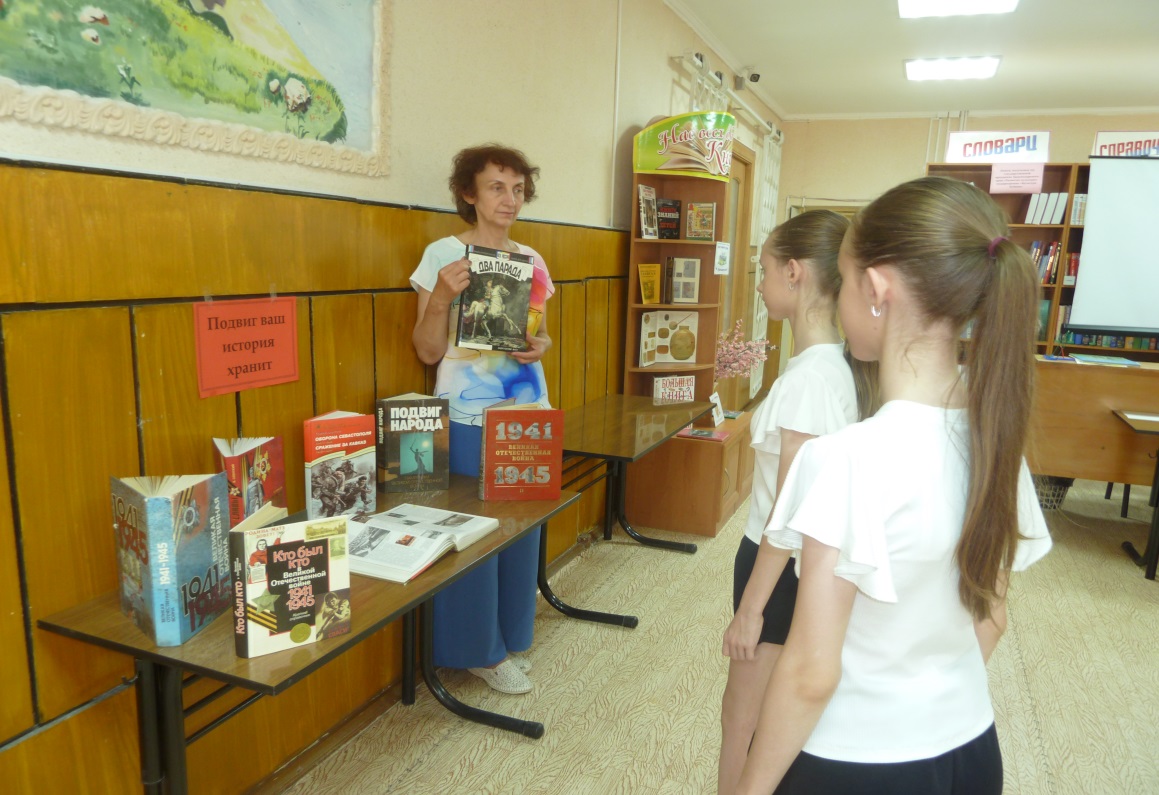 